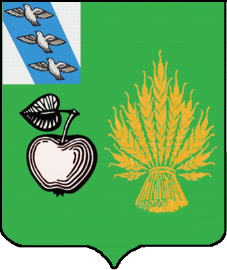 РЕВИЗИОННАЯ КОМИССИЯ  БЕЛОВСКОГО РАЙОНА КУРСКОЙ ОБЛАСТИОТЧЕТ О РЕЗУЛЬТАТАХ КОНТРОЛЬНОГО МЕРОПРИЯТИЯ «Проверка законности и результативности  (эффективности и экономности) использования  средств бюджета муниципального образования «Коммунаровский  сельсовет» Беловского района Курской области» сл.Белая                                                                                        28 декабря 2020г.Основание для проведения контрольного мероприятия: пункт 2.6 Плана работы Ревизионной комиссии Беловского района Курской области на 2020 год, утвержденного распоряжением Ревизионной комиссии Беловского района Курской области от 11.02.2020г. № 1 (в редакции распоряжения Ревизионной комиссии Беловского района Курской области от 02.09.2020г. № 6), распоряжение Ревизионной комиссии Беловского района Курской области от 02.11.2020г. № 8  «О проведении  контрольного мероприятия в Администрации Коммунаровского сельсовета Беловского района Курской области».Предмет контрольного мероприятия: процесс использования средств бюджета муниципального образования Коммунаровский сельсовет Беловского района Курской области.Объект контрольного мероприятия: Администрация Коммунаровского сельского Беловского района Курской области. Срок проведения контрольного мероприятия: с 16 ноября 2020 года по 15 декабря 2020 года.Цели контрольного мероприятия: установление законности и результативности (эффективности и экономности) использования средств бюджета муниципального  образования Коммунаровский сельсовет Беловского района Курской области на обеспечение деятельности администрации Коммунаровского сельсовета Беловского района Курской области и решение вопросов местного значения.Проверяемый период деятельности: с 1 января 2019 года  по 31 октября 2020 года.Краткая информация о проверенном объекте: Администрация Коммунаровского сельсовета  Беловского района Курской области  (далее Администрация Коммунаровского сельсовета) в соответствии  с Уставом  муниципального образования «Коммунаровского сельсовет» Беловского района Курской области (далее Устав) является исполнительно - распорядительным органом муниципального образования  «Коммунаровский сельсовет»  Беловского района Курской области.Администрация Коммунаровского сельсовета осуществляет полномочия исполнительного органа местного самоуправления муниципального образования «Коммунаровский сельсовет» Беловского района Курской области.Администрация Коммунаровского сельсовета  является юридическим лицом, имеет печать с изображением Государственного герба Российской Федерации, свое наименование, имеет самостоятельный баланс, в своей деятельности руководствуется Конституцией Российской Федерации, Гражданским кодексом Российской Федерации, иными федеральными законами, законами Курской области, иными правовыми актами, Уставом.Администрация Коммунаровского сельсовета зарегистрирован в едином государственном реестре юридических лиц за государственным  регистрационным номером 1024600785230, свидетельство от 10 декабря 2002г. ИНН 4601000387, КПП 460101001, ОКПО 04179734, ОКАТО 38202830001, ОКТМО 38602430101, ОКОГУ 3300500, ОКФС 14, ОКВЭД 75.11.32 (деятельность органов местного самоуправления поселковых и сельских населенных пунктов)  Юридический адрес Администрации   Коммунаровского  сельсовета: 307921, Курская обл., Беловский р-н, п. Коммунар,  ул. Комсомольская, д. 2 а.Форма собственности -  муниципальная собственность муниципального образования «Коммунаровский  сельсовет» Беловского района Курской области.Ответственными за финансово-хозяйственную деятельность Администрации Коммунаровского сельсовета в проверяемом периоде являлись:Глава  Коммунаровского сельсовета  –  Ченцов Александр Петрович весь проверяемый период.И. о. главы  Коммунаровского сельсовета  –  Евтеева Оксана Викторовна с 1 октября 2020г. по 31 октября 2020г.Начальник отдела администрации -  главный бухгалтер –  Лагута Марина Викторовна  весь проверяемый период.В ведении главного распорядителя средств находится:1. Муниципальное казённое учреждение культуры «Коммунаровский центральная сельский дом культуры» (МКУК «Коммунаровский центральный сельский дом культуры») зарегистрирован в едином государственном реестре юридических лиц за государственным  регистрационным номером 1044624002565, свидетельство от 19 августа 2004г. ИНН 4601004529, КПП 460101001,  ОКПО 70741413 ОКАТО  38202830001 ОКТМО 38602430  Юридический адрес: 307921, Курская обл, Беловский р-н, п Коммунар, ул. Школьная 7. Основным видом деятельности является предоставление прочих персональных услуг.По результатам контрольного мероприятия установлено следующее:По результатам контрольного мероприятия «Проверка законности и результативности  (эффективности и экономности) использования  средств бюджета муниципального образования «Коммунаровский  сельсовет» Беловского района Курской области» за период с 01.01.2019г. по 31.10.2020г., выявлены следующие нарушения:- нарушение требований  ст. 34, ст. 162 БК РФ Администрацией Коммунаровского сельсовета  допущено неэффективное использование средств бюджета, в результате оплаты   пеней в сумме 2169,50 руб., оплаты за абонентское обслуживание программы 1С в сумме 17 800,00 руб.;  оплаты по  договорам   возмездного оказания  услуг (оказание юридических услуг) гражданину Дубровскому Николаю Алексеевичу в сумме 493 855,10 руб.;- нарушение п. 9 Приказа Минфина России от 30.12.2017 г. N 274н, в Учетной политики Администрации Коммунаровского сельсовета не утверждены: Рабочий план счетов бухгалтерского учета, содержащий применяемые счета бухгалтерского учета для ведения синтетического и аналитического учета (номера счетов бухгалтерского учета) либо коды счетов бухгалтерского учета и правила формирования номера счета бухгалтерского учета; порядок проведения инвентаризации активов, имущества, учитываемого на забалансовых счетах, обязательств, иных объектов бухгалтерского учета;  порядок признания в бухгалтерском учете и раскрытия в бухгалтерской (финансовой) отчетности событий после отчетной даты;- нарушение п. 11 Приказа Минфина РФ от 01.12.2010г. №157н, Администрацией Коммунаровского сельсовета,  журналы операций не велись, нет систематизации в регистрах бухгалтерского учета принятых к учету первичных (сводных) учетных документов;- в Администрации Коммунаровского сельсовета при заполнении табеля учета использования  рабочего времени по форме 050442 не соблюдались условные обозначения( очередной и дополнительный отпуск  - О; фактически отработанные часы – Ф);- нарушение п. 10 Постановления Правительства РФ от 24.12.2007 № 922, при расчете среднего дневного заработка  допущено нарушение расчетов количества календарных дней в неполном календарном месяце, в результате чего отпускные выплаты Ченцова А.П завышены на 3086,45 руб., отпускные выплаты Евтеевой О.В. завышены на 1436,29 руб.; отпускные выплаты Сверидовой С.М.  завышены на 385,00 руб.;- нарушение ст. 139 ТК РФ, средний дневной заработок для оплаты отпусков и выплаты компенсации за неиспользованные отпуска исчисляется за последние 12 календарных месяцев, денежная компенсации за неиспользованные отпуска  при увольнении за период с 12.03.2019г. по 01.10.2020г. Ченцову А.П. занижена на 3780,82  руб.;- нарушение ст.15 ТК РФ, трудовой договор заключается на выполнения работ по определенной должности или профессии в соответствии со штатным расписанием, Администрацией Коммунаровского сельсовета заключен трудовой договор с гражданином Гончаров Михаил Михайлович на выполнение работ по благоустройству территории Коммунаровского сельсовета от 01.03.2019г. №б/н  на сумму 1 600,00 руб.;-  нарушение пп.6 п.1 ст.208 НК РФ, физическое лицо, выполняющее для организации работы или оказывающее услуги, получает доход, а этот доход облагается НДФЛ. Администрацией Коммунаровского сельсовета  не был удержать НДФЛ в сумме 208.00 руб. с денежного вознаграждения полученного гражданином Гончаровым М. М.   по договору от 01.03.2019г. № б/н  на сумму 1 600,00 руб.;- Администрацией Коммунаровского сельсовета,  был неправильно удержан  НДФЛ в сумме 591,00 руб. с денежного вознаграждения полученного гражданином: Лобовым А.А.   по договору от 24.04.2019г. № б/н  на сумму 11300,00 руб., в сумме 169,00 руб., Мелиховым С.И.  по договору от 08.05.2019г. № б/н  на сумму 5650,00 руб., в сумме 85,00 руб., по договору от 19.07.2019г. № б/н  на сумму 6780,00 руб., в сумме 101,00 руб., по договору от 01.11.2019г. № б/н  на сумму 7910,00 руб., в сумме 118,00 руб., по договору от 01.04.2020г. № б/н  на сумму 7910,00 руб., в сумме 118,00 руб.;   - нарушение пп. 2 п. 3 ст. 422 НК РФ в  базу для начисления страховых взносов по договорам гражданско правового характера не включаются страховые взносы на случай временной нетрудоспособности и в связи с материнством, а Администрации Коммунаровского сельсовета выплаты по гражданско-правовым договорам  облагались страховыми взносами на случай временной нетрудоспособности и в связи с материнством;- нарушение  ч. 3 ст. 455ГК РФ, Администрацией Коммунаровского сельсовета  заключались  договора на поставку товаров, не позволяющие определить наименование и количество товара;-нарушение  п. 4 Приказа Минэкономразвития РФ от 30.08.2011г. № 424, структура Реестра муниципального имущества Коммунаровского сельсовета Беловского района Курской области  не соответствует структуре, утвержденной Приказом Минэкономразвития РФ № 424;-нарушение п.1 ст. 13 Федерального закона от 06.12.2011г. № 402 ФЗ, бухгалтерская (финансовая) отчетность должна давать достоверное представление о финансовом положении экономического субъекта на отчетную дату, финансовом результате его деятельности и движении денежных средств за отчетный период. При проверки инвентаризационной описи основных средств №0000-000001 от 10.10.2019г., акта о списании объекта основных средств №01 от 31.05.2019г., установлено расхождение с данными представленными в  ф.0503168 «Сведениям о движении нефинансовых активов» за 2019г.- нарушение  пп.  38, 39, 41, 45  Приказа Минфина России от 01.12.2010 г. № 157н., на аналитическом счете 105,00 «Материальные запасы»   учитывались объекты  основных средств  подлежащие учету на аналитическом счете 101.00 «Основные средства»;- нарушение п.117 Приказа Минфина от 01.12.2010г. №157н., материальные запасы не учитываются на отдельных аналитических счетах: «Лекарственные препараты и медицинские материалы», «Продукты питания», «Строительные материалы», «Мягкий инвентарь», «Прочие материальные запасы», осуществлялось списание фактически  не израсходованных материальных запасов;- нарушение  п. 5.1, п. 6.5 Приказа Минтранса РФ от 18.09.2008 г. N 152, в путевых листах легкового автомобиля не указана: организационно-правовая форму, местонахождение, номер телефона, основной государственный регистрационный номер юридического лица, дата (число, месяц, год) и время (часы, минуты) проведения предрейсового или предсменного контроля, технического состояния транспортного средства;- установлено несоответствие фактически израсходованного объема ГСМ с данными в акте о списании материальных запасов, ежемесячно объем ГСМ    списывается в том же количестве, в котором и приобретается; - установлен факт необоснованного списания ГСМ в количестве 45л. на сумму 1876,05 руб., неправомерного расходования и списания ГСМ в количестве 381,60 л. на сумму 16263,74 руб.Возражения или замечания руководителей объектов контрольного мероприятия на результаты контрольного мероприятия отсутствуют. Предложения: Администрации Коммунаровского сельсовета Беловского района Курской области необходимо:Бухгалтерский учет вести в строгом соответствии с требованиями Федерального закона от 06.12.2011г. № 402-ФЗ «О бухгалтерском учете», приказа Минфина РФ от 01.12.2010г. N 157н«Об утверждении Единого плана счетов бухгалтерского учета для органов государственной власти (государственных органов), органов местного самоуправления, органов управления государственными внебюджетными фондами, государственных академий наук, государственных (муниципальных) учреждений и Инструкции по его применению»  и учетной политикой Администрации Коммунаровского сельсовета Беловского района Курской области. Учетную политику привести в соответствие с требованиями Приказа Минфина РФ от 30.12.2017 г. N 274н «Об утверждении федерального стандарта бухгалтерского учета для организаций государственного сектора «Учетная политика, оценочные значения и ошибки».При применении форм первичных учетных документов и регистров бухгалтерского учета руководствоваться Приказом Минфина РФ от 30.03.2015г. № 52н «Об утверждении форм первичных учетных документов и регистров бухгалтерского учета, применяемых органами государственной власти (государственными органами), органами местного самоуправления, органами управления государственными внебюджетными фондами, государственными (муниципальными) учреждениями, и Методических указаний по их применению». При расчете  среднего заработка руководствоваться  Постановлением Правительства РФ от 24 декабря 2007г. N 922
«Об особенностях порядка исчисления средней заработной платы»; Учет основных средств вести в соответствии с требованиями Приказа Минфина РФ от 31.12.2016г. № 257н «Об утверждении федерального стандарта бухгалтерского учета для организаций государственного сектора «Основные средства»;Реестр муниципального имущества вести в соответствии с требованиями Приказа Минэкономразвития РФ от 30.08.2011 г. №424 «Об утверждении порядка ведения органами местного самоуправления реестров муниципального имущества».При оформлении путевых листов легкового автомобиля, руководствоваться Приказом Минтранса РФ от 18.09.2008 г. N 152 «Об утверждении обязательных реквизитов и порядка заполнения путевых листов».8.Не допускать неэффективного использование средств бюджета.Председатель Ревизионной комиссииБеловского района Курской области                                           Е.В. Звягинцева